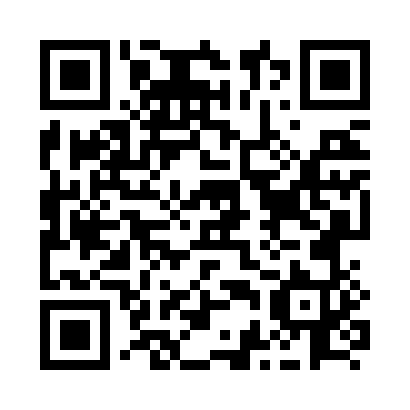 Prayer times for Kendry, Ontario, CanadaMon 1 Jul 2024 - Wed 31 Jul 2024High Latitude Method: Angle Based RulePrayer Calculation Method: Islamic Society of North AmericaAsar Calculation Method: HanafiPrayer times provided by https://www.salahtimes.comDateDayFajrSunriseDhuhrAsrMaghribIsha1Mon3:425:341:186:389:0110:522Tue3:435:351:186:389:0110:523Wed3:445:351:186:389:0010:514Thu3:455:361:186:389:0010:515Fri3:465:371:186:389:0010:506Sat3:475:371:196:388:5910:497Sun3:485:381:196:388:5910:498Mon3:495:391:196:378:5910:489Tue3:515:391:196:378:5810:4710Wed3:525:401:196:378:5810:4611Thu3:535:411:196:378:5710:4512Fri3:545:421:196:368:5610:4413Sat3:565:431:196:368:5610:4314Sun3:575:441:206:368:5510:4115Mon3:585:451:206:368:5410:4016Tue4:005:451:206:358:5410:3917Wed4:015:461:206:358:5310:3818Thu4:035:471:206:348:5210:3619Fri4:045:481:206:348:5110:3520Sat4:065:491:206:348:5010:3421Sun4:075:501:206:338:4910:3222Mon4:095:511:206:338:4910:3123Tue4:105:521:206:328:4810:2924Wed4:125:531:206:318:4710:2825Thu4:135:541:206:318:4510:2626Fri4:155:551:206:308:4410:2427Sat4:175:561:206:308:4310:2328Sun4:185:571:206:298:4210:2129Mon4:205:591:206:288:4110:2030Tue4:216:001:206:288:4010:1831Wed4:236:011:206:278:3910:16